Adapté par Claudine Trudel, tiré de Mokhtari & Reichard (2002)Nom de l’élève :______________________________                 Date :_______________Nom de l’élève :______________________________                 Date :_______________Nom de l’élève :______________________________                 Date :_______________Nom de l’élève :______________________________                 Date :_______________Nom de l’élève :______________________________                 Date :_______________Nom de l’élève :______________________________                 Date :_______________Nom de l’élève :______________________________                 Date :_______________Tu liras ci-dessous, 30 stratégies possibles de personnes amenés à lire des documents scolaires tels que des manuels, livres… Lis chaque affirmation attentivement puis entoure le chiffre 1,2,3,4 ou 5) qui correspond le mieux à ce que tu fais. Par exemple, si « en général tu lis après le souper », tu entoures le chiffre 4.	1 signifie : Je ne le fais jamais ou pratiquement jamais	2 signifie : Je le fais seulement à l’occasion	3 signifie : Je le fais de temps en temps (environ 50% de mon temps)	4 signifie : Je le fais en général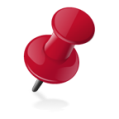 	5 signifie : Je le fais tout le temps ou presque tout le tempsTu liras ci-dessous, 30 stratégies possibles de personnes amenés à lire des documents scolaires tels que des manuels, livres… Lis chaque affirmation attentivement puis entoure le chiffre 1,2,3,4 ou 5) qui correspond le mieux à ce que tu fais. Par exemple, si « en général tu lis après le souper », tu entoures le chiffre 4.	1 signifie : Je ne le fais jamais ou pratiquement jamais	2 signifie : Je le fais seulement à l’occasion	3 signifie : Je le fais de temps en temps (environ 50% de mon temps)	4 signifie : Je le fais en général	5 signifie : Je le fais tout le temps ou presque tout le tempsTu liras ci-dessous, 30 stratégies possibles de personnes amenés à lire des documents scolaires tels que des manuels, livres… Lis chaque affirmation attentivement puis entoure le chiffre 1,2,3,4 ou 5) qui correspond le mieux à ce que tu fais. Par exemple, si « en général tu lis après le souper », tu entoures le chiffre 4.	1 signifie : Je ne le fais jamais ou pratiquement jamais	2 signifie : Je le fais seulement à l’occasion	3 signifie : Je le fais de temps en temps (environ 50% de mon temps)	4 signifie : Je le fais en général	5 signifie : Je le fais tout le temps ou presque tout le tempsTu liras ci-dessous, 30 stratégies possibles de personnes amenés à lire des documents scolaires tels que des manuels, livres… Lis chaque affirmation attentivement puis entoure le chiffre 1,2,3,4 ou 5) qui correspond le mieux à ce que tu fais. Par exemple, si « en général tu lis après le souper », tu entoures le chiffre 4.	1 signifie : Je ne le fais jamais ou pratiquement jamais	2 signifie : Je le fais seulement à l’occasion	3 signifie : Je le fais de temps en temps (environ 50% de mon temps)	4 signifie : Je le fais en général	5 signifie : Je le fais tout le temps ou presque tout le tempsTu liras ci-dessous, 30 stratégies possibles de personnes amenés à lire des documents scolaires tels que des manuels, livres… Lis chaque affirmation attentivement puis entoure le chiffre 1,2,3,4 ou 5) qui correspond le mieux à ce que tu fais. Par exemple, si « en général tu lis après le souper », tu entoures le chiffre 4.	1 signifie : Je ne le fais jamais ou pratiquement jamais	2 signifie : Je le fais seulement à l’occasion	3 signifie : Je le fais de temps en temps (environ 50% de mon temps)	4 signifie : Je le fais en général	5 signifie : Je le fais tout le temps ou presque tout le tempsTu liras ci-dessous, 30 stratégies possibles de personnes amenés à lire des documents scolaires tels que des manuels, livres… Lis chaque affirmation attentivement puis entoure le chiffre 1,2,3,4 ou 5) qui correspond le mieux à ce que tu fais. Par exemple, si « en général tu lis après le souper », tu entoures le chiffre 4.	1 signifie : Je ne le fais jamais ou pratiquement jamais	2 signifie : Je le fais seulement à l’occasion	3 signifie : Je le fais de temps en temps (environ 50% de mon temps)	4 signifie : Je le fais en général	5 signifie : Je le fais tout le temps ou presque tout le tempsTu liras ci-dessous, 30 stratégies possibles de personnes amenés à lire des documents scolaires tels que des manuels, livres… Lis chaque affirmation attentivement puis entoure le chiffre 1,2,3,4 ou 5) qui correspond le mieux à ce que tu fais. Par exemple, si « en général tu lis après le souper », tu entoures le chiffre 4.	1 signifie : Je ne le fais jamais ou pratiquement jamais	2 signifie : Je le fais seulement à l’occasion	3 signifie : Je le fais de temps en temps (environ 50% de mon temps)	4 signifie : Je le fais en général	5 signifie : Je le fais tout le temps ou presque tout le temps Note qu’il n’y a pas de bonnes ou de mauvaises réponses. Tu dois simplement  entourer le chiffre qui correspond le mieux à ce que tu fais. Note qu’il n’y a pas de bonnes ou de mauvaises réponses. Tu dois simplement  entourer le chiffre qui correspond le mieux à ce que tu fais. Note qu’il n’y a pas de bonnes ou de mauvaises réponses. Tu dois simplement  entourer le chiffre qui correspond le mieux à ce que tu fais. Note qu’il n’y a pas de bonnes ou de mauvaises réponses. Tu dois simplement  entourer le chiffre qui correspond le mieux à ce que tu fais. Note qu’il n’y a pas de bonnes ou de mauvaises réponses. Tu dois simplement  entourer le chiffre qui correspond le mieux à ce que tu fais. Note qu’il n’y a pas de bonnes ou de mauvaises réponses. Tu dois simplement  entourer le chiffre qui correspond le mieux à ce que tu fais. Note qu’il n’y a pas de bonnes ou de mauvaises réponses. Tu dois simplement  entourer le chiffre qui correspond le mieux à ce que tu fais.1.J’ai une idée en tête ou un but quand je lis.123452.Je prends des notes pendant que je lis pour m’aider à comprendre ceque je lis.123453.Je réfléchis à ce que je connais pour m’aider à comprendre.1234554.Je survole le texte avec une vue d’ensemble avant de lire les détails.123455.Quand le texte se complique, je lis à voix haute pour m’aider à comprendreCe que je lis.123456.Je réfléchis ou vérifie si le contenu du texte correspond au but de maLecture. 123457. Je lis lentement mais attentivement pour être sûr de ce que je lis.123458.Je tiens compte de l’organisation du texte, de sa structure, de sa longueur.123459.J’essaye de revenir au fil de l’histoire lorsque je me déconcentre.1234510.Je souligne ou entoure les idées essentielles du texte pour m’aider à les mémoriser.1234511.J’ajuste ma vitesse de lecture selon la difficulté du passage du texte que je lis.  1234512.Je décide de ce que je lis avec attention et ce que je préfère ignorer.1234513.Je me réfère à des outils tels que des dictionnaires pour m’aider dans ma Compréhension.1234514.Lorsque le texte se complique, je me concentre davantage sur ce que je lis.1234515.J’utilise des tableaux, schémas, figures pour améliorer ma compréhension.1234516.Parfois, j’arrête ma lecture et pense à ce que je lis.1234517.J’utilise des éléments du contexte pour m’aider à mieux comprendre ce queje lis.1234518.Je paraphrase (reformuler des idées avec mes propres mots) pour mieux Comprendre ce que je lis.1234519.J’essaye d’imaginer ou visualiser les idées pour m’aider à mémoriser.1234520.Je me sers de la typographie (ex : les caractères en gras) pour identifier les idées importantes du texte. 1234555521.J’analyse et évalue avec un esprit critique les idées présentées dans le texte.1234522.Je reviens sur certains passages pour essayer de faire des liens entre eux.1234523.Je vérifie ma compréhension lorsque je lis des idées qui sont en Contradictions.1234524.J’essaye de deviner quel est le thème principal quand je lis le texte.1234525.Quand le texte se complique, je relis pour améliorer ma compréhension.12345